Лист самооценки.Фамилия, имя ________________________Лист самооценки.Фамилия, имя ________________________Я умею планировать, контролировать и оценивать свою деятельность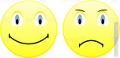 Я умею работать с информацией:Наши предки (зависели, не зависели) от природы.Занятия наших предков: __________,  ________,   _____________, _________,_____________, _______________.Бортничество - это__________________________________.Я умею работать в группе.Мне интересно изучать прошлое.Я (должен, не должен) уважать старину.Я умею планировать, контролировать и оценивать свою деятельностьЯ умею работать с информацией:Наши предки (зависели, не зависели) от природы.Занятия наших предков: __________,  ________,   _____________, _________,_____________, _______________.Бортничество - это__________________________________.Я умею работать в группе.Мне интересно изучать прошлое.Я (должен, не должен) уважать старину.